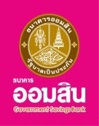 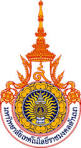 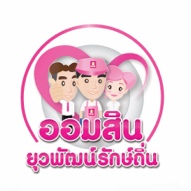 รายละเอียดการรับข้อเสนอโครงการเพื่อขอรับการสนับสนุนงบประมาณกิจกรรมเสริมสร้างและพัฒนาภูมิปัญญาท้องถิ่น ปี 2563 “ออมสินยุวพัฒน์รักษ์ถิ่น” ภายใต้โครงการออมสินยุวพัฒน์รักษ์ถิ่นสถาบันถ่ายทอดเทคโนโลยีสู่ชุมชน มหาวิทยาลัยเทคโนโลยีราชมงคลล้านนา--------------------------------------1. หลักการและเหตุผลกิจกรรมเสริมสร้างและพัฒนาภูมิปัญญาท้องถิ่น ปี 2563 “ออมสินยุวพัฒน์รักษ์ถิ่น” จัดขึ้นภายใต้โครงการออมสินยุวพัฒน์รักษ์ถิ่น ซึ่งเป็นความร่วมมือระหว่างมหาวิทยาลัยเทคโนโลยีราชมงคลล้านนา 
และธนาคารออมสิน มีวัตถุประสงค์ เพื่อหาทีมที่เป็นตัวแทนของมหาวิทยาลัยเทคโนโลยีราชมงคลล้านนา 
เข้าร่วมประกวด “โครงการออมสินยุวพัฒน์รักษ์ถิ่น” ในระดับประเทศที่จะมีการจัดขึ้นในเดือนพฤศจิกายน 2563   อีกทั้งยังเป็นเวทีเพื่อนำเสนอผลการดำเนินงานของคณาจารย์ นักศึกษา ที่ได้นำองค์ความรู้ด้านวิทยาศาสตร์เทคโนโลยีและนวัตกรรมที่เหมาะสมไปถ่ายทอดสู่กลุ่มองค์กร ชุมชนให้เกิดประโยชน์อย่างแท้จริง เพื่อสร้างมูลค่าเพิ่มให้กับผลิตภัณฑ์ในท้องถิ่นต่อยอดองค์ความรู้ ภูมิปัญญาท้องถิ่นและเพื่อสร้างการเรียนรู้ การทำงานร่วมกันซึ่งก่อให้เกิดความสัมพันธ์ภาพที่ดีระหว่างกลุ่มองค์กรชุมชน สถาบันการศึกษาและธนาคารออมสินมหาวิทยาลัยเทคโนโลยีราชมงคลล้านนา จึงมีความประสงค์จะเปิดรับข้อเสนอโครงการเพื่อสนับสนุนงบประมาณการทำกิจกรรมเสริมสร้างและพัฒนาภูมิปัญญาท้องถิ่น ปี 2563 “ออมสินยุวพัฒน์รักษ์ถิ่น” จำนวน 7 ทุน ภายใต้โครงการออมสินยุวพัฒน์รักษ์ถิ่น โดยมีหลักเกณฑ์ในการสนับสนุนและกรอบการดำเนินงาน ดังนี้2. วัตถุประสงค์2.1  เพื่อส่งเสริมศักยภาพของกลุ่มองค์กรชุมชน ประเภท กลุ่มวิสาหกิจชุมชน กลุ่มผู้ประกอบการOTOP หรือกลุ่มอาชีพในชุมชน2.2  พัฒนาด้านการบริหารจัดการกลุ่ม การพัฒนาผลิตภัณฑ์ ให้สามารถเข้าสู่ตลาดการค้า2.3  เรียนรู้การทำงานร่วมกัน ซึ่งก่อให้เกิดความสัมพันธ์ภาพที่ดีระหว่างกลุ่มองค์กรชุมชนสถาบันอุดมศึกษา และธนาคารออมสิน ในการทำงานร่วมกันกับหน่วยงานภาคีที่เกี่ยวข้อง2.4  เพื่อเสริมสร้างประสบการณ์ในการเรียนรู้การทำงานเป็นกลุ่ม การทำงานต่อยอด องค์ความรู้ภูมิปัญญาท้องถิ่น2.5  ก่อให้เกิดประสบการณ์ด้านการพัฒนาศักยภาพตัวเองเมื่อออกสู่ตลาดแรงงาน2.6  สร้างความมั่นคงของรากฐานสังคมจากพื้นฐานความเข้าใจของคนรุ่นใหม่3. คุณสมบัติของผู้เข้าร่วมโครงการคุณสมบัตินักศึกษา - ทีมนักศึกษารวมกลุ่มกัน จำนวน 7-10 คน3.1 นักศึกษามีทัศนคติที่ดีต่อการทำงานเพื่อชุมชน และต่อธนาคารออมสิน3.2 นักศึกษามีการทำงานเป็นทีม เพื่อให้เกิดการเรียนรู้กระบวนการทำงานและแลกเปลี่ยนองค์ความรู้ร่วมกัน3.3 นักศึกษาแต่ละทีม ต้องมีความหลากหลายขององค์ความรู้3.4 นักศึกษามีการแบ่งหน้าที่การทำงานอย่างชัดเจน (ประธาน ฝ่ายการจัดการ ฝ่ายการเงิน 
ฝ่ายตลาดและประชาสัมพันธ์ ฝ่ายเทคโนโลยี ฯลฯ)3.5 นักศึกษาเป็นลูกค้าประเภทใดประเภทหนึ่งของธนาคารออมสินหมายเหตุ : นักศึกษาที่เข้าร่วมกิจกรรม ควรจะอยู่ระหว่างการศึกษาชั้นปีที่ 2-3 เพื่อให้การทำงานเกิดความต่อเนื่อง แต่ทั้งนี้อยู่ที่ดุลยพินิจของมหาวิทยาลัยฯ4.  คุณสมบัติกลุ่มองค์กรชุมชน4.1 กลุ่มองค์กรชุมชน ได้แก่ กลุ่มวิสาหกิจชุมชน กลุ่มประกอบการ OTOP กลุ่มอาชีพในชุมชนโดยจะต้องมีการรวมกลุ่มกันจากสมาชิกในชุมชน เพื่อผลิตสินค้า บริการ หรือ สถานที่ท่องเที่ยวชุมชน เพื่อให้เกิดการสร้างมูลค่าทางเศรษฐกิจให้กับชุมชน4.2 เป็นกลุ่มองค์กรชุมชนที่มีความพร้อม และมีศักยภาพที่ต้องการจะยกระดับคุณภาพ ผลิตภัณฑ์ บริการให้ดีขึ้น ซึ่งตั้งอยู่ในพื้นที่ของธนาคารออมสินภาคที่ดูแล โดยกลุ่มจะต้องมีการบริหารจัดการภายใต้ธรรมาภิบาล4.3 กลุ่มจะต้องเป็นลูกค้าของธนาคารออมสิน4.4 ความต้องการของชุมชนต้องสอดคล้องกับพันธกิจของธนาคารออมสิน4.5 การมีส่วนร่วม ระหว่างชุมชน สถาบันอุดมศึกษา ธนาคารออมสิน และหน่วยงานพันธมิตรในพื้นที่4.6 ชุมชนมีโอกาสในการเข้าถึงแหล่งเงินทุน เพื่อกระตุ้นเศรษฐกิจฐานรากในการเสริมสร้างความเข้มแข็งลดความเหลื่อมล้ำทางสังคม	4.7 พื้นที่ตั้งกลุ่มองค์กรชุมชนอยู่ในจังหวัด เชียงใหม่ ลำพูน และแม่ฮ่องสอน5. เงื่อนไขการรับสมัครเข้าร่วมโครงการ5.1 ทีมนักศึกษารวมกลุ่มกัน จำนวน 7-10 คน (นักศึกษาที่เข้าร่วมกิจกรรม ควรจะอยู่ระหว่างการศึกษาชั้นปีที่ 2-3 เพื่อให้การทำงานเกิดความต่อเนื่อง แต่ทั้งนี้อยู่ที่ดุลยพินิจของมหาวิทยาลัยฯ)5.2 ให้ดาวน์โหลดเอกสารและดำเนินการดังนี้5.2.1 กรอกใบสมัครโครงการย่อยตามแบบฟอร์มเอกสารและส่งเอกสารร่างโครงการย่อยมาที่สถาบันถ่ายทอดเทคโนโลยีสู่ชุมชน มหาวิทยาลัยเทคโนโลยีราชมงคลล้านนา5.2.2 ให้คณะทีมงานนักศึกษาลงพื้นที่สอบถาม ปัญหาและความต้องการของกลุ่มชุมชนและจัดส่งโครงการย่อยฉบับสมบูรณ์ให้กับธนาคารออมสินไม่เกิน 15 ม.ค. 2563 (ให้นำส่ง VTR + PPT + ตัวเล่มรายงานโครงการย่อยจำนวน 3 เล่มให้กับธนาคารออมสิน)5.2.4. เข้าร่วมเวทีนำเสนอโครงการย่อยต่ออาจารย์ และธนาคารออมสิน เพื่อพิจารณาและให้คำแนะนำการพัฒนาร่วมภายในเดือน มีนาคม 2562 (ให้นักศึกษาแต่ละทีมนำเสนอโครงการย่อยกลุ่มละ 5 นาที ด้วย VTR และ PPT)5.2.5. ทีมงานนักศึกษาและอาจารย์ที่ปรึกษา ดำเนินการเสริมสร้างและพัฒนาผลิตภัณฑ์ บริการของกลุ่มชุมชนตามแนวทางการพัฒนาโครงการย่อยที่นำเสนอเพื่อให้บรรลุตามวัตถุประสงค์ และตัวชี้วัด ระหว่างเดือนมีนาคม ถึง เดือน กันยายน 25635.2.6. เข้าร่วมงานพิธีปิดโครงการโดยให้คณะทำงานของนักศึกษานำเสนอรูปแบบ Video และPower point ต่ออาจารย์และธนาคารออมสินร่วมรับฟังพร้อมให้ข้อเสนอแนะเพื่อการพัฒนาต่อยอดต่อไป ระหว่างเดือน กันยายน 25635.3 ผลงานของผู้เข้าร่วมโครงการต้องให้สิทธิ์แก่ธนาคารออมสินในการเผยแพร่ผลงานต่อสาธารณชนและขอสงวนสิทธิ์ในการนำภาพของกิจกรรมโครงการเผยแพร่เพื่อการประชาสัมพันธ์ในโอกาสต่าง ๆ5.4 ผู้เข้าร่วมโครงการ ยินดีเข้าร่วมกิจกรรมทุกกิจกรรมของทางคณะกรรมการฯและธนาคารออมสิน เพื่อประชาสัมพันธ์งานหรือเข้ากิจกรรมของโครงการ ตามวัน เวลาและสถานที่ที่แจ้งให้ทราบและจะไม่เรียกร้องค่าตอบแทนใด ๆ จากธนาคารออมสิน โดยธนาคารจะพิจารณาค่าตอบแทนให้ตามความเหมาะสม5.5. เงื่อนไขอื่น ๆ นอกเหนือจากข้อกำหนดข้างต้น ให้อยู่ในดุลยพินิจของคณะกรรมการ6. หลักเกณฑ์การพิจารณาโครงการย่อย	ธนาคารออมสินร่วมกับมหาวิทยาลัยฯ พิจารณาความเป็นไปได้ของโครงการย่อย โดยมีหลักเกณฑ์การพิจารณาดังนี้	1. เป็นกลุ่มองค์กรชุมชนที่เป็นลูกค้าของธนาคารออมสิน	2. เป็นกลุ่มองค์กรชุมชนที่มีความพร้อมและความต้องการที่จะพัฒนาศักยภาพของผลิตภัณฑ์/บริการ	3. การพัฒนาต้องเกิดจากปัญหาและความต้องการของชุมชน	4. การดำเนินงานต้องมีส่วนร่วมของทุกภาคส่วน คือ กลุ่มชุมชน นักศึกษา สถาบันอุดมศึกษา หน่วยงานภาคีและธนาคารออมสิน	5. เป็นกลุ่มที่มีโอกาสเข้าถึงธุรกรรมทางการเงินของธนาคารได้          6. มีวัตถุประสงค์และแนวทางการทำงานเป็นไปตามตัวชี้วัดของธนาคารและมหาวิทยาลัยฯ ที่กำหนดร่วมกัน7. งบประมาณดำเนินโครงการการสนับสนุนงบประมาณในการดำเนินกิจกรรม จำนวนเงินไม่เกินทุนละ 100,000บาท สำหรับพัฒนากลุ่มองค์กรชุมชนไม่น้อยกว่า 7 โครงการ โดยค่าใช้จ่ายประกอบด้วย 2 หมวดหลัก คือ	1. หมวดการสนับสนุนกลุ่มองค์กรชุมชน เช่น ค่าพัฒนาผลิตภัณฑ์ ค่าการตลาด การพัฒนาช่องทางการตลาด สื่อประชาสัมพันธ์  	   เช่น X-stand ภาพทีมนักศึกษา, X-stand แสดงผลสำเร็จของการทำงาน, ป้ายไวนิลของกลุ่มชุมชนป้ายประชาสัมพันธ์บอกทางของโฮมสเตย์/สถานที่ท่องเที่ยวชุมชน, ค่าใช้จ่ายเกี่ยวกับการช่องทางการตลาดออนไลน์-ออฟไลน์, คู่มือการทำงานของกลุ่มชุมชน ฯลฯ (ทั้งนี้ ไม่รวมถึงการซื้อเครื่องจักร โรงเรือน หรือทรัพย์สินถาวร ที่ไม่ก่อให้เกิดการเรียนรู้ต่อนักศึกษา) 2. หมวดการสนับสนุนนักศึกษาและอาจารย์ที่ปรึกษาในการดำเนินงาน 	   เช่น ค่าเบี้ยเลี้ยง ค่าที่พัก ค่าเดินทาง ค่าจัดทำรายงานโครงการย่อย และVTR, ค่าอุปกรณ์เครื่องมือในการทำงานของนักศึกษา ฯลฯ8.  กรอบระยะเวลาการเสนอโครงการเปิดรับข้อเสนอโครงการ ตั้งแต่วันนี้ - 27 ธันวาคม 25629.  สอบถามข้อมูลและส่งข้อเสนอโครงการสอบถามข้อมูลเพิ่มเติมและส่งข้อเสนอโครงการได้ที่ สถาบันถ่ายทอดเทคโนโลยีสู่ชุมชน ติดต่อประสานงานโดย นายวรรธนพงศ์  เทียนนิมิตร โทรศัพท์มือถือ 081-057-3113 E-mail: gsb.yuwaphat.rmutl@gmail.com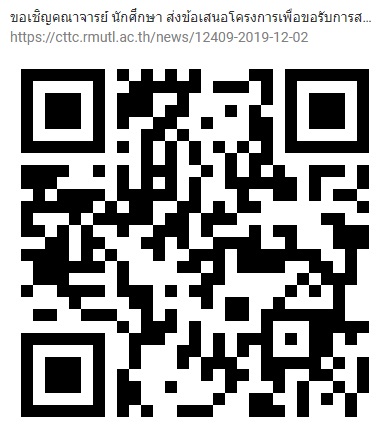 